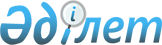 Көшеге атау беру туралыҚызылорда облысы Қызылорда қаласы Қызылөзек ауылдық округі әкімінің 2019 жылғы 24 маусымдағы № 102 шешімі. Қызылорда облысының Әділет департаментінде 2019 жылғы 25 маусымда № 6836 болып тіркелді
      "Қазақстан Республикасының әкімшілік-аумақтық құрылысы туралы" Қазақстан Республикасының 1993 жылғы 8 желтоқсандағы Заңының 14-бабының 4) тармақшасына және облыстық ономастика комиссиясының 2018 жылғы 7 ақпандағы №1 қорытындысына сәйкес Қызылөзек ауылдық округінің әкімі ШЕШІМ ҚАБЫЛДАДЫ:
      1. Қызылөзек ауылдық округінің Қараөзек бекетіндегі "Қараөзек бекеті-1" көшесіне "Шамгүл Ибраева" есімі берілсін.
      2. Осы шешімнің орындалуын бақылау өзіме қалдырамын.
      3. Осы шешім алғашқы ресми жарияланған күнінен кейін күнтізбелік он күн өткен соң қолданысқа енгізіледі.
					© 2012. Қазақстан Республикасы Әділет министрлігінің «Қазақстан Республикасының Заңнама және құқықтық ақпарат институты» ШЖҚ РМК
				
      Қызылөзек ауылдық округінің әкімі 

С. Әбдіжаппар
